Семинар аспирантов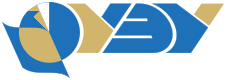 ПРОШЕДШИЕ СЕМИНАРЫ202120202019Дата проведенияДокладчикТема20.01.2021Антонов Леонид АлександровичАмортизационная политика как источник капитальных инвестиций и фактор воспроизводства основных средств на предприятиях РФ17.02.2021Григорьева Лариса ИгоревнаАналитические методы оценки системы внутреннего контроля экономических субъектов17.03.2021Андронова Марина ГеннадьевнаМетодический инструментарий обеспечения конкурентоспособности субъекта предпринимательской деятельности21.04.2021Петренко Никита ЕвгеньевичФункционирование и развитие локального туристского рынка (на примере Новосибирской области)19.05.2021Власенко Мария АлександровнаАналитический инструментарий управления финансовой устойчивостью организации15.06.2021Приставка Алина НиколаевнаФормирование системы оценки эффективности предпринимательской деятельности15.09.2021Деканова Ксения ВладимировнаДеятельность инвестиционного консультанта по работе с частными клиентами: методика и инструментарийДата проведенияДокладчикТема23.01.2020Степанова Валерия ЕвгеньевнаОценка факторов, воздействующих на финансовую устойчивость сервисной компании:методический аспект20.02.2020Денисов Максим АлександровичОпределение параметров купонной доходности облигаций с ипотечным покрытием: методика и инструментарий03.06.2020Нагорных Дмитрий ЮрьевичКраудфандинговая система защищенных венчурных инвестиций08.07.2020Губанищева Мария АлександровнаСовершенствование системыгосударственной кадастровой оценки в Российской Федерации16.09.2020Новгородов Павел АнатольевичОценка стоимости интеллектуального капитала вузов18.11.2020Нажмиддинов Мунирджон МузаффаровичРазвитие системы регулирования налогообложения малогопредпринимательства в республике Таджикистан23.12.2020Бобков Егор ОлеговичМинимизация риска ликвидности кредитной организации на основе денежно-кредитного регулированияДата проведенияДокладчикТема28.02.2019Барашкина Валентина ВикторовнаОценка земель сельскохозяйственного назначения на неразвитых рынках (на примере территорий Крайнего Севера)28.03.2019Пискунов Сергей СергеевичСовершенствование механизма ценообразования в сделках IPO29.04.2019Иванова Евгения СергеевнаМетодический подход к определению вероятности ценового сговора30.05.2019Одегов Юрий АлексеевичОценка эффективности использования денежного капитала коммерческого банка27.06.2019Маратканова Ирина ВладимировнаОценка сберегательного потенциала домашниххозяйств (на примере Сибирского федерального округа)19.10.2019Самохвалов Сергей ИгоревичСтановление и развитие новых финансовых инструментов27.11.2019Лысенко Роман ЮрьевичОценка развития национальной платежной системы:методический аспект25.12.2019Анищенко Тимофей ВладимировичРазработка стратегии диверсификации организации оборонно-промышленного комплекса на основе оценки потенциала ее корпоративной инновационной системы